Зарегистрированы изменения в Устав Управлением Министерства юстиции Российской Федерации по Смоленской области  05.10.2022 года государственный регистрационный № RU675071022022002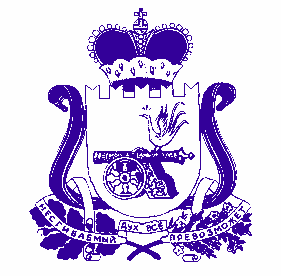 СОВЕТ ДЕПУТАТОВОЗЕРНЕНСКОГО ГОРОДСКОГО ПОСЕЛЕНИЯДУХОВЩИНСКОГО РАЙОНА СМОЛЕНСКОЙ ОБЛАСТИР Е Ш Е Н И Еот 26 августа 2022 года                                                                        №  27                                                                                                                                                                                                                                                                                                                                                                                                                                                                                                                                                       О внесении изменений и дополнений в  Устав    Озерненского   городского поселения    Духовщинского   районаСмоленской  областиВ целях приведения Устава Озерненского городского поселения Духовщинского района Смоленской области в соответствие с положениями Федерального закона от 06.10.2003 № 131-ФЗ «Об общих принципах организации местного самоуправления в Российской Федерации»                                (с изменениями и дополнениями), Совет депутатов Озерненского городского поселения Духовщинского района Смоленской области РЕШИЛ:1.Внести в Устав Озерненского городского поселения Духовщинского района Смоленской области (в редакции решений Совета депутатов Озерненского городского поселения Духовщинского района Смоленской области от 31.10.2006 № 65, от 28.06.2007 № 32, от 26.11.2007 № 61,                        от 31.03.2008 № 14, от 06.12.2011 № 61, от 20.09.2012 № 44, от 24.06.2013 № 30, от 15.05.2014  № 18, от 04.02.2015  № 02, от 27.07.2015 № 38, от 04.04.2016               № 15, от 08.12.2016 № 58, от 16.05.2017  № 13, от 20.12.2017 № 41,                            от 02.11.2018  № 40, от 26.04.2019 № 09, от 24.01.2020 № 2, от 14.10.2020 № 7, от 28.01.2022 № 2) следующие изменение и дополнения:1) в статье 21:а) пункт 4 части 3 признать утратившим силу; б) пункт 18 части 3 признать утратившим силу;2) в абзаце 2 части 3 статьи 24 слова «избирательную комиссию муниципального образования» заменить словами «избирательную комиссию, на которую решением избирательной комиссии Смоленской области возложено исполнение полномочий по подготовке и проведению выборов в органы местного самоуправления»;3) статью 31 признать утратившей силу.	2. Настоящее решение подлежит официальному опубликованию в муниципальном вестнике «Озерненские вести» после его государственной регистрации в Управлении Министерства юстиции Российской Федерации по Смоленской области и вступает в силу с 1 января 2023 года.Председатель    Совета      депутатов             Глава муниципального образованияОзерненского городского поселения             Озерненского городского поселенияДуховщинского района                                   Духовщинского района Смоленской области                                        Смоленской области                                                                                                            А.Е. Ильющенков                                               Е.А. Виноградова                                             АДМИНИСТРАЦИЯОЗЕРНЕНСКОГО ГОРОДСКОГО ПОСЕЛЕНИЯДУХОВЩИНСКОГО РАЙОНА СМОЛЕНСКОЙ ОБЛАСТИРАСПОРЯЖЕНИЕот 30.08.2022 года     № 51-РО разрешении производства земляных работ        В соответствии с нарядом на производство работ № 22.08-SML-000005503 (119), с «Правилами производства земляных работ на территории муниципального образования Озерненского городского поселения Духовщинского района Смоленской области», утвержденными решением Совета депутатов Озерненского городского поселения Духовщинского района Смоленской области от 08.09.2015 г. № 40:1. Разрешить производство земляных работ по обратной засыпке грунтом котлована распределительного трубопровода теплосети подземной прокладки на участке от ТК №29 до ТК – 32 по ул. Кольцевая в период с 30.08.2022 г. по 13.09.2022 г. включительно.          2. При производстве земляных работ обеспечить безопасное движение пешеходов и транспорта, при окончании работ привести участок в надлежащее состояние с восстановлением асфальтированного покрытия.Глава муниципального образования Озерненского городского поселения Духовщинского района Смоленской области                                                                  Е.А. ВиноградоваО наличии свободного земельного участка для предоставления в аренду.Администрация Озерненского городского поселения Духовщинского района Смоленской области информирует население о наличии свободного земельного участка из категории земель населенных пунктов на территории Озерненского городского поселения Духовщинского района Смоленской области для предоставления в аренду в силу положений статьи 39.18 Земельного кодекса Российской Федерации:- площадью 475 кв. м., расположенного по адресу: Российская Федерация, Смоленская область, Духовщинский район, Озерненское городское поселение, п. Озерный, территория сады п. Озерный, с видом разрешенного использования: для ведения   садоводства.	Заявления о предоставлении земельного участка в аренду от заинтересованных лиц принимаются в течение 30 дней со дня опубликования данного сообщения по адресу: 216239 Смоленская область, Духовщинский район, п. Озерный ул. Кольцевая д. 14. (Администрация Озерненского городского поселения). В случае поступления в указанный срок более одного заявления о предоставлении указанного земельного участка, право на заключение договора аренды будет предоставлено победителю открытых торгов в порядке, предусмотренном законодательством Российской Федерации.